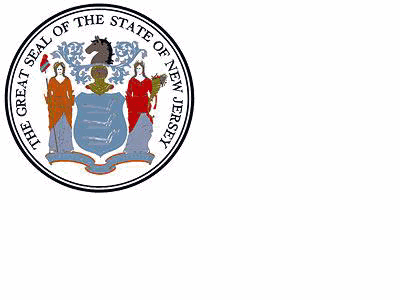 Department of Human ServicesEmployment Controls and Compliance Unit (ECCU)PO Box 700, Trenton NJ 08625DHS/DCF FINGERPRINT RESULT REQUEST FORM FAX TO:  (609) 943-3029 OR     EMAIL TO:  Central.fingerprinting@dhs.nj.govUSE THIS FORM ONLY IF YOU DO NOT HAVE THE TCNDATE OF REQUEST   __________________________NAME:       ___________________________________________________________  SSN: (optional)  ________________________________________________________DOB:          ____________________________________________________________FINGERPRINT DATE:   ________________________ CONTRIBUTOR’S CASE #:  ____________________________REQUESTING AGENCY’S NAME: __________________________________________ CONTACT PERSON’S NAME:       __________________________________________ CONTACT PERSON’S PHONE #:   __________________________________________                                           